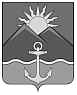 ДУМА ХАСАНСКОГО МУНИЦИПАЛЬНОГО ОКРУГАПРИМОРСКОГО КРАЯРЕШЕНИЕпгт Славянка12.10.2022 											     № 7О Нормативном правовом акте  «Об утверждении Положения о правопреемстве органов местного самоуправления вновь образованного муниципального образования Хасанский муниципальный округПриморского края»	В соответствии с Федеральным законом от 06.10.2003 № 131-ФЗ «Об общих принципах организации местного самоуправления в Российской Федерации»,  Законом Приморского края от 22.04.2022 № 80-КЗ «О Хасанском муниципальном округе Приморского края»	Дума Хасанского муниципального округа Приморского краяРЕШИЛА:	1. Принять Нормативный правовой акт «Об утверждении Положения о правопреемстве органов местного самоуправления вновь образованного муниципального образования Хасанский муниципальный округ Приморского края».2. Направить Нормативный правовой акт «Об утверждении Положения о правопреемстве органов местного самоуправления вновь образованного муниципального образования Хасанский муниципальный округ Приморского края» главе Хасанского муниципального района для подписания и официального опубликования3. Настоящее решение вступает в силу со дня его принятия.Председатель Думы	             				Н.В. КарповаДУМА ХАСАНСКОГО МУНИЦИПАЛЬНОГО ОКРУГАПРИМОРСКОГО КРАЯпгт СлавянкаНОРМАТИВНЫЙ ПРАВОВОЙ АКТОб утверждении Положения о правопреемстве органов местного самоуправления вновь образованного муниципального образования Хасанский муниципальный округ Приморского краяПринят решением Думы Хасанского муниципального округа                       Приморского края от 12.10.2022 № 7Настоящий Нормативный правовой акт разработан в соответствии с Федеральным законом от 06.10.2003 № 131-ФЗ «Об общих принципах организации местного самоуправления в Российской Федерации»,  Законом Приморского края от 22.04.2022 № 80-КЗ «О Хасанском муниципальном округе Приморского края».1. Утвердить прилагаемое Положение о правопреемстве органов местного самоуправления вновь образованного муниципального образования Хасанский муниципальный округ Приморского края.2. Настоящий Нормативный правовой акт вступает в силу со дня его официального опубликования.Глава Хасанского муниципального района						И.В. Степановпгт Славянка13.10.2022 год№ 2-НПАУТВЕРЖДЕНОНормативным правовым актомот 13.10.2022 № 2-НПАПОЛОЖЕНИЕ о правопреемстве органов местного самоуправления вновь образованного муниципального образования Хасанский муниципальный округПриморского краяНастоящее Положение определяет правопреемство органов местного самоуправления вновь образованного муниципального образования Хасанский муниципальный округ Приморского края по вопросам, входившим в компетенцию органов местного самоуправления Хасанского городского поселения, Краскинского городского поселения, Посьетского городского поселения, Безверховского сельского поселения, Барабашского сельского поселения, Приморского городского поселения, Зарубинского  городского поселения, Славянского городского поселения и Хасанского муниципального района Приморского края, которые на день создания вновь образованного муниципального образования Хасанский муниципальный округ Приморского края осуществляли полномочия по решению вопросов местного значения на его территории.1. Дума Хасанского муниципального округа Приморского края является правопреемником Думы Хасанского муниципального района, муниципального комитета Хасанского городского поселения, муниципального комитета Краскинского городского поселения, муниципального комитета Посьетского городского поселения, муниципального комитета Безверховского сельского поселения, муниципального комитета Барабашского сельского поселения, муниципального комитета Приморского городского поселения, муниципального комитета Зарубинского  городского поселения, муниципального комитета Славянского городского поселения в отношениях с органами государственной власти Российской Федерации, органами государственной власти Приморского края, органами местного самоуправления, физическими и юридическими лицами. 2. Глава Хасанского муниципального округа Приморского края является правопреемником главы Хасанского муниципального района, главы Хасанского городского поселения, главы Краскинского городского поселения, главы Посьетского городского поселения, главы Безверховского сельского поселения, главы Барабашского сельского поселения, главы Приморского городского поселения, главы Зарубинского  городского поселения, главы Славянского городского поселения в отношениях с органами государственной власти Российской Федерации, органами 2государственной власти Приморского края, органами местного самоуправления, физическими и юридическими лицами.3. Администрация вновь образованного муниципального образования Хасанский муниципальный округ Приморского края является правопреемником администрации Хасанского муниципального района, администрации Хасанского городского поселения, администрации Краскинского городского поселения, администрации Посьетского городского поселения, администрации Безверховского сельского поселения, администрации Барабашского сельского поселения, администрации Приморского городского поселения, администрации Зарубинского  городского поселения, администрации Славянского городского поселения в отношениях с органами государственной власти Российской Федерации, органами государственной власти Приморского края, органами местного самоуправления, физическими и юридическими лицами. 4. Контрольно-счетное управление Хасанского муниципального округа является правопреемником Контрольно-счетного управления Хасанского муниципального района в отношениях с органами государственной власти Российской Федерации, органами государственной власти Приморского края, органами местного самоуправления, физическими и юридическими лицами.5. Муниципальные правовые акты, принятые органами местного самоуправления Хасанского муниципального района,  Хасанского городского поселения, Краскинского городского поселения, Посьетского городского поселения, Безверховского сельского поселения, Барабашского сельского поселения, Приморского городского поселения, Зарубинского  городского поселения, Славянского городского поселения на день создания вновь образованного муниципального образования Хасанский муниципальный округ Приморского края действуют в части, не противоречащей федеральным законам и иным нормативным правовым актам Российской Федерации, законам и иным нормативным правовым актам Приморского края, а также муниципальным правовым актам органов местного самоуправления вновь образованного муниципального образования Хасанский муниципальный округ Приморского края.6. Имущество (в том числе земельные участки), находящееся в собственности Хасанского муниципального района,  Хасанского городского поселения, Краскинского городского поселения, Посьетского городского поселения, Безверховского сельского поселения, Барабашского сельского поселения, Приморского городского поселения, Зарубинского  городского поселения, Славянского городского поселения, переходит в собственность вновь образованного муниципального образования Хасанский муниципальный округ Приморского края. Органы местного самоуправления Хасанского муниципального округа владеют, пользуются и распоряжаются муниципальным имуществом Хасанского муниципального района,  Хасанского городского поселения, 3Краскинского городского поселения, Посьетского городского поселения, Безверховского сельского поселения, Барабашского сельского поселения, Приморского городского поселения, Зарубинского  городского поселения, Славянского городского поселения в соответствии с Конституцией Российской Федерации, федеральными законами, законами Приморского края и принимаемыми в соответствии с ними муниципальными правовыми актами органов местного самоуправления Хасанского муниципального округа.Имущественные обязательства, права и обязанности органов местного самоуправления вновь образованного муниципального образования Хасанский муниципальный округ Приморского края, возникающие в силу правопреемства, определяются действующим законодательством.7. Администрация Хасанского муниципального округа обеспечивает управление муниципальным долгом преобразованных муниципальных образований, сложившимся на момент ее образования.8. Вопросы правопреемства, не урегулированные настоящим Положением, рассматриваются в соответствии с законодательством Российской Федерации. 